СОВЕТ ДЕПУТАТОВ МУНИЦИПАЛЬНОГО ОБРАЗОВАНИЯНИКОЛАЕВСКИЙ  СЕЛЬСОВЕТ САРАКТАШСКОГО РАЙОНАОРЕНБУРГСКОЙ ОБЛАСТИТРЕТИЙ СОЗЫВР Е Ш Е Н И Евнеочередного тридцать третьего заседания Совета депутатов Николаевского сельсовета третьего созываВ соответствии с Федеральным законом от 15.04.2019 № 63-ФЗ «О внесении изменений в часть вторую Налогового кодекса Российской Федерации и статью 9 Федерального закона «О внесении изменений в части первую и вторую Налогового кодекса Российской Федерации и отдельные законодательные акты Российской Федерации о налогах и сборах», с Федеральным законом от 29.09.2019  № 325-ФЗ «О внесении изменений в части первую и вторую Налогового кодекса Российской Федерации», и руководствуясь Уставом муниципального образования Николаевский сельсовет Саракташского района Оренбургской  области, Совет депутатов Николаевского сельсовета   РЕШИЛ:	1. Внести в «Положение о земельном налоге», утвержденное решением Совета депутатов Николаевского сельсовета от 13.11.2015 №16 (с изменениями от 05.02.2016  №33, 28.11.2017 № 98,14.09.2018 №126, 25.06.2019№ 165,12.11.2019 № 177) следующие изменения :1.1. В раздела II:1.1.1. В абзаце 2  слово «поселениях» заменить на слова «населенных пунктов».1.1.2. Абзац 3 изложить в следующей редакции: « - 0,3 процента в отношении земельных участков, занятых жилищным фондом и объектами инженерной инфраструктуры жилищно-коммунального комплекса (за исключением доли в праве на земельный участок, приходящейся на объект, не относящийся к жилищному фонду и к объектам инженерной инфраструктуры жилищно-коммунального комплекса) или приобретенных (предоставленных) для жилищного строительства (за исключением земельных участков, приобретенных (предоставленных) для индивидуального жилищного строительства, используемых в предпринимательской деятельности);».1.1.3. Абзац 4 изложить в следующей редакции: « - 0,3 процента в отношении земельных участков, не используемых в предпринимательской деятельности, приобретенных (предоставленных) для ведения личного подсобного хозяйства, садоводства или огородничества, а также земельных участков общего назначения, предусмотренных Федеральным законом от 29.07.2017  № 217-ФЗ «О ведении гражданами садоводства и огородничества для собственных нужд и о внесении изменений в отдельные законодательные акты Российской Федерации;».1.4. Раздел VII исключить.Настоящее решение подлежит официальному опубликованию в районной газете «Пульс дня», размещению на сайте Николаевского  сельсовета и  вступает в силу по истечении одного месяца со дня его официального опубликования, но не ранее  1 января 2020 года.Контроль за исполнение настоящего решения возложить  на постоянную комиссию по бюджетной, налоговой и финансовой политике, собственности и экономическим вопросам, торговле и быту(Аминова М.З.)Разослано: депутатам - , прокуратуре района, постоянной комиссии, налоговой инспекции  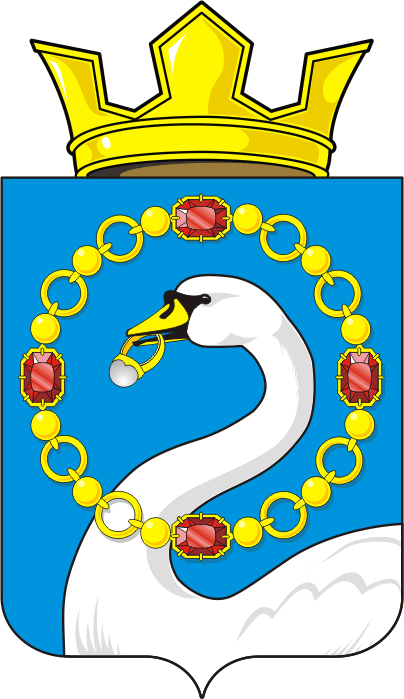 27 ноября 2019 гс. Николаевка№ 180О внесение изменений в Положения о земельном налогеПредседатель Совета депутатов сельсовета                           Р.Н.ХисамутдиноваГлава Николаевскогосельсовета                               А.С.Ишкуватова